Начальникам відділів (управлінь) освіти райдержадміністрацій, міськвиконкомівДиректорам рай(міськ) СЮТ,  Центрів Згідно з річним планом роботи Полтавського обласного центру науково-технічної творчості учнівської молоді Полтавської обласної ради та Полтавського обласного відділення Ліги радіоаматорів України 
04 лютого 2017 року на базі Полтавського обласного центру науково-технічної творчості учнівської молоді Полтавської обласної ради проводиться конференція Полтавського обласного відділення Ліги радіоаматорів України та обласний семінар керівників гуртків радіоспортивного напрямку, начальників колективних радіостанцій.Просимо Вас відрядити для участі у заході представника від Вашого району.На обласний семінар просимо представити:матеріали з питань обміну досвідом роботи керівників гуртків радіоспортивного напрямку;пропозиції що до проведення обласних змагань з радіозв’язку на КХ і спортивної радіопеленгації;інформацію про кількість радіоспортивних гуртків у районі (місті).Заїзд та реєстрація учасників семінару 04 лютого 2017 року до 09.00 за адресою: м. Полтава, вул. Покровська, 38, Полтавський обласний центр науково-технічної творчості учнівської молоді. Їхати тролейбусами або автобусами "Кільцевий" до зупинки "5-та школа". При собі мати відрядне посвідчення та паспорт. Витрати на відрядження здійснюються за рахунок організації, що відряджає.Від’їзд учасників семінару 04 лютого 2017 року після 15.00.Директор                                                            В.І. ДуброваВик.: Денисюк Д.В.0(5322) 2-06-91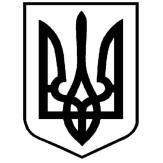 Департамент освіти і наукиПолтавської обласної державної адміністраціїДепартамент освіти і наукиПолтавської обласної державної адміністраціїДепартамент освіти і наукиПолтавської обласної державної адміністраціїДепартамент освіти і наукиПолтавської обласної державної адміністраціїДепартамент освіти і наукиПолтавської обласної державної адміністраціїДепартамент освіти і наукиПолтавської обласної державної адміністраціїДепартамент освіти і наукиПолтавської обласної державної адміністраціїДепартамент освіти і наукиПолтавської обласної державної адміністраціїДепартамент освіти і наукиПолтавської обласної державної адміністраціїДепартамент освіти і наукиПолтавської обласної державної адміністраціїПОЛТАВСЬКИЙ ОБЛАСНИЙ ЦЕНТР НАУКОВО-ТЕХНІЧНОЇ ТВОРЧОСТІ УЧНІВСЬКОЇ МОЛОДІПОЛТАВСЬКОЇ ОБЛАСНОЇ РАДИПОЛТАВСЬКИЙ ОБЛАСНИЙ ЦЕНТР НАУКОВО-ТЕХНІЧНОЇ ТВОРЧОСТІ УЧНІВСЬКОЇ МОЛОДІПОЛТАВСЬКОЇ ОБЛАСНОЇ РАДИПОЛТАВСЬКИЙ ОБЛАСНИЙ ЦЕНТР НАУКОВО-ТЕХНІЧНОЇ ТВОРЧОСТІ УЧНІВСЬКОЇ МОЛОДІПОЛТАВСЬКОЇ ОБЛАСНОЇ РАДИПОЛТАВСЬКИЙ ОБЛАСНИЙ ЦЕНТР НАУКОВО-ТЕХНІЧНОЇ ТВОРЧОСТІ УЧНІВСЬКОЇ МОЛОДІПОЛТАВСЬКОЇ ОБЛАСНОЇ РАДИПОЛТАВСЬКИЙ ОБЛАСНИЙ ЦЕНТР НАУКОВО-ТЕХНІЧНОЇ ТВОРЧОСТІ УЧНІВСЬКОЇ МОЛОДІПОЛТАВСЬКОЇ ОБЛАСНОЇ РАДИПОЛТАВСЬКИЙ ОБЛАСНИЙ ЦЕНТР НАУКОВО-ТЕХНІЧНОЇ ТВОРЧОСТІ УЧНІВСЬКОЇ МОЛОДІПОЛТАВСЬКОЇ ОБЛАСНОЇ РАДИПОЛТАВСЬКИЙ ОБЛАСНИЙ ЦЕНТР НАУКОВО-ТЕХНІЧНОЇ ТВОРЧОСТІ УЧНІВСЬКОЇ МОЛОДІПОЛТАВСЬКОЇ ОБЛАСНОЇ РАДИПОЛТАВСЬКИЙ ОБЛАСНИЙ ЦЕНТР НАУКОВО-ТЕХНІЧНОЇ ТВОРЧОСТІ УЧНІВСЬКОЇ МОЛОДІПОЛТАВСЬКОЇ ОБЛАСНОЇ РАДИПОЛТАВСЬКИЙ ОБЛАСНИЙ ЦЕНТР НАУКОВО-ТЕХНІЧНОЇ ТВОРЧОСТІ УЧНІВСЬКОЇ МОЛОДІПОЛТАВСЬКОЇ ОБЛАСНОЇ РАДИПОЛТАВСЬКИЙ ОБЛАСНИЙ ЦЕНТР НАУКОВО-ТЕХНІЧНОЇ ТВОРЧОСТІ УЧНІВСЬКОЇ МОЛОДІПОЛТАВСЬКОЇ ОБЛАСНОЇ РАДИвул. Покровська, 38, м. Полтава, 36014, тел. (0532) 50-04-51, факс (05322) 2-06-91вул. Покровська, 38, м. Полтава, 36014, тел. (0532) 50-04-51, факс (05322) 2-06-91вул. Покровська, 38, м. Полтава, 36014, тел. (0532) 50-04-51, факс (05322) 2-06-91вул. Покровська, 38, м. Полтава, 36014, тел. (0532) 50-04-51, факс (05322) 2-06-91вул. Покровська, 38, м. Полтава, 36014, тел. (0532) 50-04-51, факс (05322) 2-06-91вул. Покровська, 38, м. Полтава, 36014, тел. (0532) 50-04-51, факс (05322) 2-06-91вул. Покровська, 38, м. Полтава, 36014, тел. (0532) 50-04-51, факс (05322) 2-06-91вул. Покровська, 38, м. Полтава, 36014, тел. (0532) 50-04-51, факс (05322) 2-06-91вул. Покровська, 38, м. Полтава, 36014, тел. (0532) 50-04-51, факс (05322) 2-06-91вул. Покровська, 38, м. Полтава, 36014, тел. (0532) 50-04-51, факс (05322) 2-06-91Е-mail: poltavaocnttum@ukr.net, Код ЄДРПОУ 22525950Е-mail: poltavaocnttum@ukr.net, Код ЄДРПОУ 22525950Е-mail: poltavaocnttum@ukr.net, Код ЄДРПОУ 22525950Е-mail: poltavaocnttum@ukr.net, Код ЄДРПОУ 22525950Е-mail: poltavaocnttum@ukr.net, Код ЄДРПОУ 22525950Е-mail: poltavaocnttum@ukr.net, Код ЄДРПОУ 22525950Е-mail: poltavaocnttum@ukr.net, Код ЄДРПОУ 22525950Е-mail: poltavaocnttum@ukr.net, Код ЄДРПОУ 22525950Е-mail: poltavaocnttum@ukr.net, Код ЄДРПОУ 22525950Е-mail: poltavaocnttum@ukr.net, Код ЄДРПОУ 2252595017.01.2017№23На №від